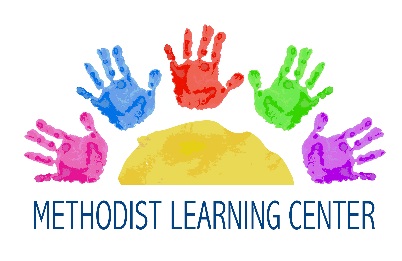 Our Full Day Program is a year-round preschool, operating Monday through Friday, 7:15am to 5:30pm. This program runs continuously throughout the entire year with the exception of designated school holidays. (Based on Gulf District Calendar) School-Year    The school year for 2020-2021 runs from August-July with enrichment during June and July. Calendar may change due to Gulf County School System.  Afterschool Enrichment ProgramStudents are brought by the Gulf District school bus to our campus each day. We provide a snack, homework time, and an activity. Monthly tuition includes camp days from 7:15-5:30 based on the Gulf District holidays.Registration Fee A non-refundable registration is required for each student and is due at registration time each year. Preschool:          $150       Registration FeeAfterschool:       $75.00    Registration Fee	 	  Tuition              New Student        	     Returning Student	  Afterschool Student (K-6th grade)                          (DUE Aug 1st)                         (Aug-July)		           (Aug 12th-31st)                 (Sept-May)  Infants:              $	 $625.00 	 	               		                        $270.00  1 Year Old:        $                                               $610.00  2 Year Old:        $	$595.00 3 Year Old:         $	                              $580.00		   	 4 Year Old:         $	       	              $580.00		    Payments should be made to Methodist Learning Center and placed in the tuition box in the preschool hallway or the tuition box by the director’s office. Payment needs to be check or money order ONLY. Please understand that by registering your child, you are agreeing to pay the yearly tuition. Tuition payments are due the first (1st) of every month and are delinquent after the fifth (5th) of the month, at which time a late fee of $25 will be added to your total. Tuition payments made after the tenth (10th) of the month will have an additional $50 late fee applied. Tuition not paid by the end of the month will forfeit your child’s spot in the program. If there is any difficulty in reaching this deadline, please notify MLC Director immediately. Be advised that two returned checks will result in a denial of acceptance of any further payment by check. All payments need to be made in check or money order form. Payments made by mail must be received by the deadline and not just postmarked by the first. All fees are governed by the MLC Committee and subject to change. I have read and understand this registration form and agree to adhere to all Methodist Learning Center policies as stated in the MLC handbook, which I have received._____________________________________                	 	_______________ Parent or Guardian’s Signature                                             	        	Date 